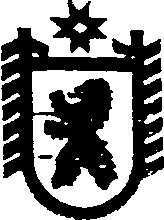 Республика КарелияАДМИНИСТРАЦИЯ СЕГЕЖСКОГО МУНИЦИПАЛЬНОГО РАЙОНАПОСТАНОВЛЕНИЕот  01  апреля 2016 года   №  270СегежаО внесении  изменений в постановление администрации Сегежского муниципального района от 30 января 2015 г.  № 66           Администрация Сегежского муниципального района   п о с т а н о в л я е т:1. Внести в состав ликвидационной комиссии по ликвидации муниципального унитарного предприятия «Слово» (далее – Комиссия), утвержденный пунктом 1 постановления администрации Сегежского муниципального района от 30 января 2015 г. № 66 «О назначении ликвидационной комиссии по ликвидации муниципального унитарного предприятия «Слово»» (в ред. от 02.06.2015 г. № 541), следующие изменения:1) включить в состав Комиссии в качестве ее члена Окатову Е.А., главного специалиста комитета по управлению муниципальным имуществом и земельными ресурсами администрации Сегежского муниципального района;2) исключить из состава Комиссии Борисову Н.Н.;3) во втором и пятом  абзацах слова «муниципальной собственностью» заменить словами «муниципальным имуществом и земельными ресурсами».             2. Отделу информационных технологий администрации Сегежского муниципального района (Т.А. Слиж) обнародовать настоящее постановление   путем размещения официального текста настоящего решения в информационно-телекоммуникационной сети «Интернет» на официальном сайте администрации Сегежского муниципального района  http://home.onego.ru/~segadmin.              Глава администрации                                                                              Сегежского муниципального района                                                                И.П.Векслер Разослать: в дело, КУМИиЗР, членам комиссии.